おもて事務局（問合せはメールでお願いします）　ＣＰＭ生活者マーケティング株式会社　jaobentou@cpm-net.jp＊個人情報について　ご応募頂いた個人情報はこのコンテストの目的以外では利用いたしません＊応募された作品の写真等を全農ホームページ・全農ツイッター等、広報関係の媒体に掲載させて頂く事があります。ご了承下さい。うら　　　　　　　　　　　　　　　　　　　　　　　　　　　　　　　　　　　　　　　書ききれない場合は他の用紙を使ってもかまいません　　～住んでいる地域、日本の好きな場所、ふるさとなどの食材や料理を紹介しよう～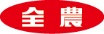 　　「お気に入りのご当地を紹介！」　　お弁当レシピコンテスト　応募用紙２０２３年９月１５日（金）応募締切　(当日消印有効)応募のきまり①小学生対象（お家の人に少し手伝ってもらっても構いません）　②主食がお米（ご飯）であること　③ご当地感（日本の好きな場所やふるさとなどのご当地食材・ご当地料理など）を取り入れたお弁当であること。上記①～③を満たしたお弁当レシピと写真を募集。応募はひとり2点まで。審査基準　・工夫、作りやすさ、見た目・美味しさを料理研究家が総合的に判断します。留意事項　・応募作品は返却しません。作品の権利は主催者に帰属します。発表　　　　・11月頃に全農ホームページにて発表。　　　　　　　・入賞20点（最優秀賞1点、優秀賞2点、特別賞7点、努力賞10点）（全員へ結果連絡は致しません。入賞者への副賞の発送をもってかえさせて頂きます。）送り先　　　・郵送の場合　〒194-8691　町田郵便局　私書箱１３号「ＪＡ全農　お弁当レシピコンテスト係」・メールの場合　件名「ＪＡ全農　お弁当レシピコンテスト」　宛先jaobentou@cpm-net.jp 　　　　　　(メールの場合数日後、返信をお送りします。メールが届かない場合は迷惑メール設定等をご確認下さい)　　　～住んでいる地域、日本の好きな場所、ふるさとなどの食材や料理を紹介しよう～　　「お気に入りのご当地を紹介！」　　お弁当レシピコンテスト　応募用紙２０２３年９月１５日（金）応募締切　(当日消印有効)応募のきまり①小学生対象（お家の人に少し手伝ってもらっても構いません）　②主食がお米（ご飯）であること　③ご当地感（日本の好きな場所やふるさとなどのご当地食材・ご当地料理など）を取り入れたお弁当であること。上記①～③を満たしたお弁当レシピと写真を募集。応募はひとり2点まで。審査基準　・工夫、作りやすさ、見た目・美味しさを料理研究家が総合的に判断します。留意事項　・応募作品は返却しません。作品の権利は主催者に帰属します。発表　　　　・11月頃に全農ホームページにて発表。　　　　　　　・入賞20点（最優秀賞1点、優秀賞2点、特別賞7点、努力賞10点）（全員へ結果連絡は致しません。入賞者への副賞の発送をもってかえさせて頂きます。）送り先　　　・郵送の場合　〒194-8691　町田郵便局　私書箱１３号「ＪＡ全農　お弁当レシピコンテスト係」・メールの場合　件名「ＪＡ全農　お弁当レシピコンテスト」　宛先jaobentou@cpm-net.jp 　　　　　　(メールの場合数日後、返信をお送りします。メールが届かない場合は迷惑メール設定等をご確認下さい)　氏名（ふりがな）・学年（　　　年）・性別（男・女）住所 〒　　　　　　　　　　ＴＥＬ（日中連絡が取れる番号）メールアドレス保護者氏名（ふりがな）住所 〒　　　　　　　　　　ＴＥＬ（日中連絡が取れる番号）メールアドレス1．応募のきっかけ(１つに〇をつけて下さい)全農HP　・　ツイッター　・　HP（サイト名　　　　　　　　）　・ちゃぐりん　・　学校（　　　　　　　　）・　お便りその他（　　　　　　　　　　　　　　）2．紹介したご当地（都道府県名、市町村名など）はどこですか。その地域を選んだ理由もお聞かせ下さい。　　　　　　　　　　　 1．応募のきっかけ(１つに〇をつけて下さい)全農HP　・　ツイッター　・　HP（サイト名　　　　　　　　）　・ちゃぐりん　・　学校（　　　　　　　　）・　お便りその他（　　　　　　　　　　　　　　）2．紹介したご当地（都道府県名、市町村名など）はどこですか。その地域を選んだ理由もお聞かせ下さい。　　　　　　　　　　　 アンケートにご協力下さい１．あなたが「お米が（ごはんが）おいしいな」と思う時は、どんな時ですか？２．あなたが好きな食事のメニューは何ですか？１つだけ教えて下さい。アンケートにご協力下さい１．あなたが「お米が（ごはんが）おいしいな」と思う時は、どんな時ですか？２．あなたが好きな食事のメニューは何ですか？１つだけ教えて下さい。「お気に入りのご当地を紹介！」お弁当レシピコンテスト　応募用紙　　２０２３年９月１５日（金）応募締切　(当日消印有効)お弁当のタイトル　　　　【材料】２人分位（お弁当２個分）をできるだけｇ（グラム）表記で書いて下さい。【作り方】 ご当地を紹介する料理は詳しく書いてね。他の料理（おかず）は簡単で大丈夫です。【出来上がり写真　添付欄】　（メールの場合はjpgまたはgif形式で1～２MB前後まで）